Affordable EleganceSassy Diva Tea Party Affordable Elegance Sassy Diva Tea Party (minimum of 10 guests)This all-out party is designed for you to decorate yourself but adding the dazzling of Mad Hatter Par-Teas décor by bringing all of the dazzling decorations to you! 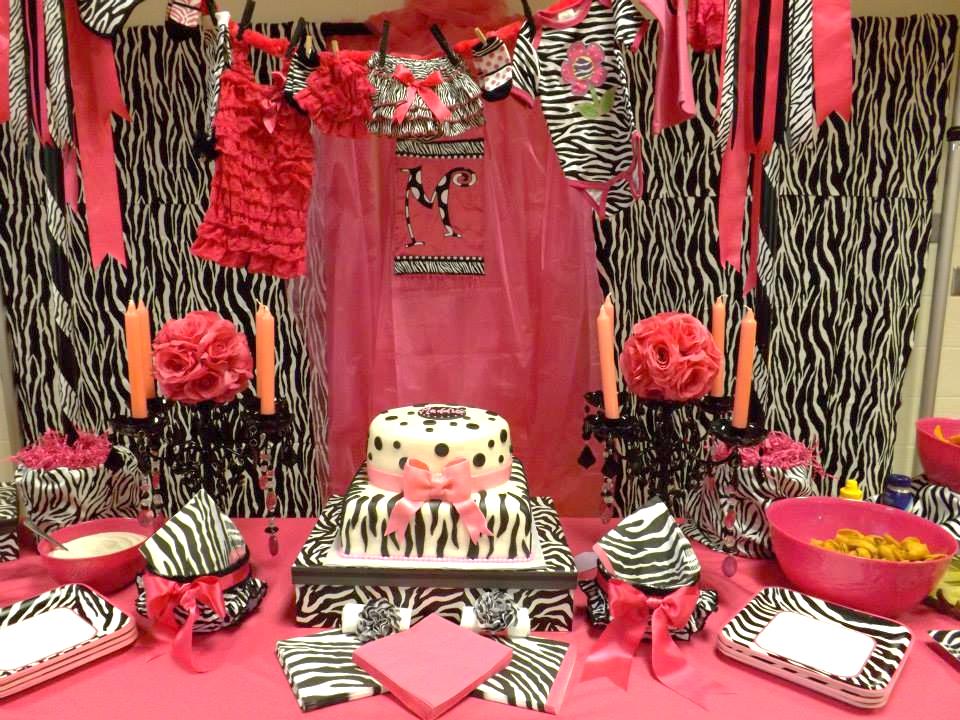 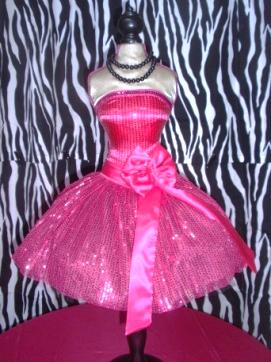 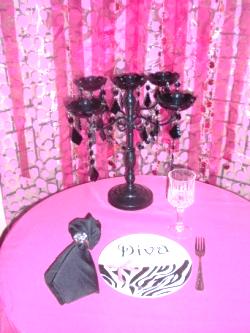 Sassy Diva Decor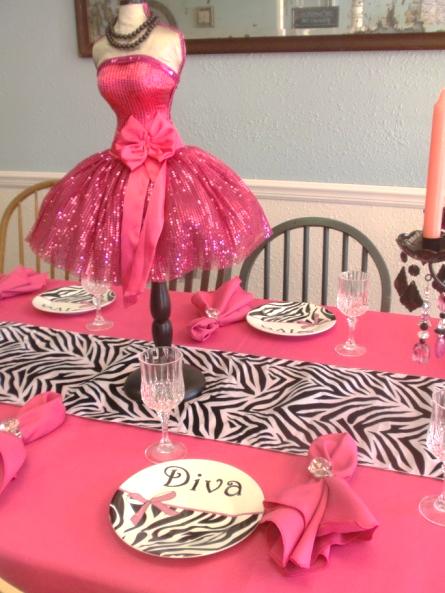 Sassy Diva Zebra BackdropSassy Diva Party Table DecorSassy Diva Party Gift Table DecorHot Pink Table Linens  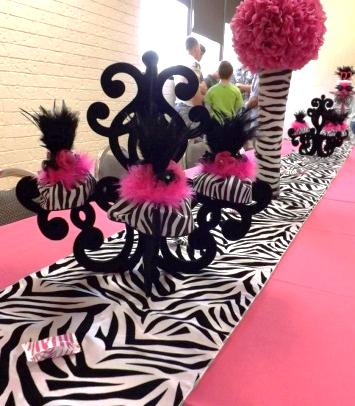 Zebra Overlay Linen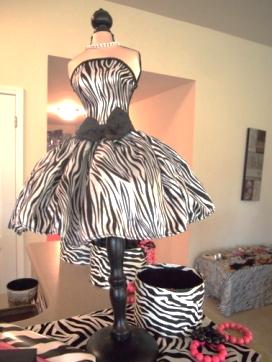 Sassy Diva CenterpieceSassy Diva Place SettingLinen Napkins & ForksSassy Diva Zebra PlatesCrystal Goblets or Zebra Tea CupsSassy Diva Tea (Strawberry Lemonade)Sassy Diva Mini Dress up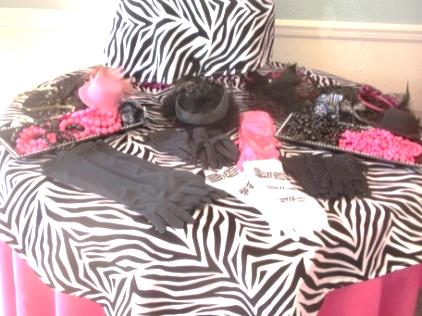 (Sassy mini dress up to wear during the party)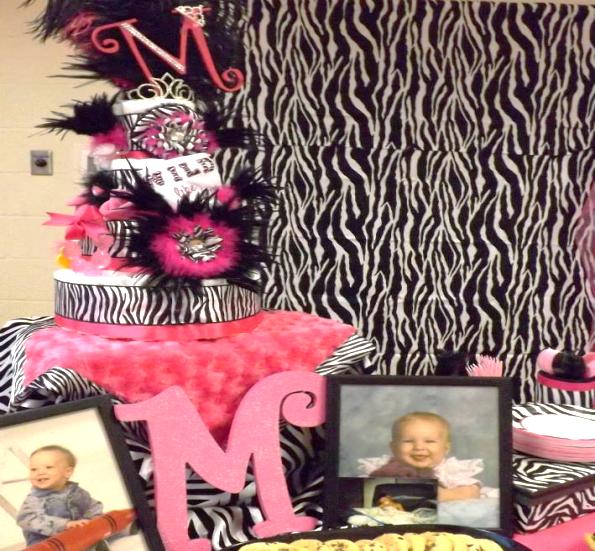 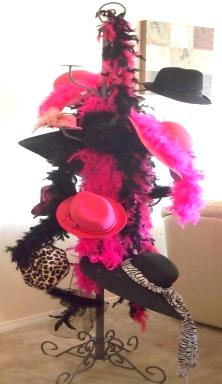 Fashion Hats Faux Fur Wraps/Stoles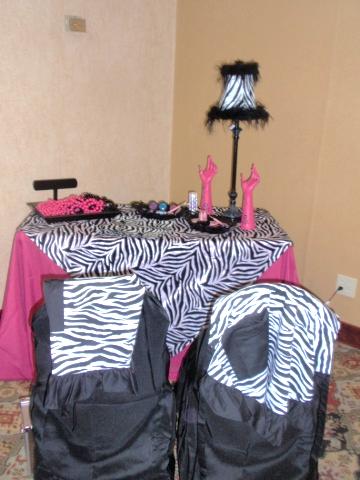 Satin Gloves 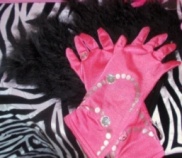 Jewels & Accessories Mad Hatter Par-Teas’s Thank You FavorEach guest will receive party beads All Affordable Elegance Sassy Diva Tea Party Packages are $25 per Guests (minimum of 10 guests)Delivery and Pick-up Fee: No Delivery fee if your party location is inside Mustang School District. A Delivery fee of $35.00 will be added to the final balance if your party location is outside Mustang School District and in the Oklahoma City area. A Delivery fee of .65 cents per mile will be added to the final balance if your party location is outside Oklahoma City, Okla. Mileage will be determined via Map Quest www.mapquest.com  Don’t forget to check out our “Add on Party Perfections”Make it even more sassy by adding Chair Covers & Bows for $4 eaAdditional Affordable Elegance Packages Themes to Choose From:Affordable Elegance Tea Party can be customized by choosing your favorite color scheme.Mad Hatter Tea Party"Wicked"Rock Star Dress-UpHollywood Dress-UpMonster Tea PartyOoh la la Paris Tea PartyFancy Nancy Tea PartyVictorian Tea SocialPrincess Tea PartyCinderella Tea PartySofia Tea PartyRapunzel Tea PartyFrozen (Elsa & Anna) PartyLittle Mermaid Tea Party“Add on Party Perfections” Set-Up and Takedown Add on Option for Affordable Elegance Decorations:No need to worry about decorating, we‘ll do it all for you. All you have to do is come and enjoy the party.Mad Hatter Par-Teas will come in and set up our decorations for you. We need least 2 hours before the party starts and 1 hour after it ends. Set-up and Takedown Fee for Affordable Elegance Themes	150 and up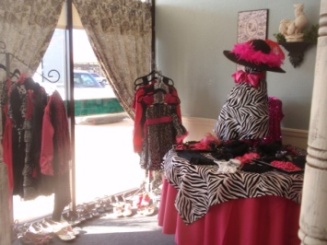 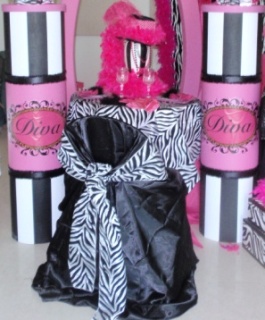 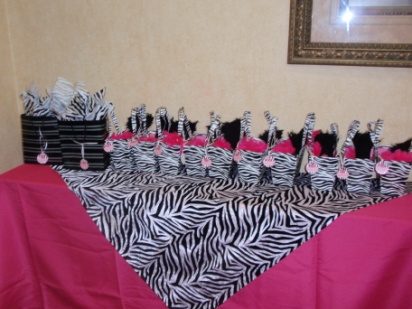 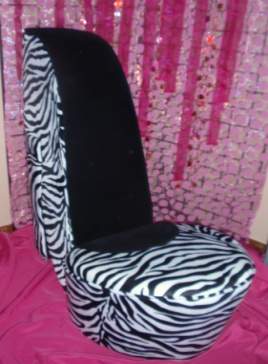 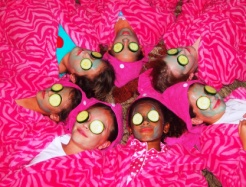 Preferred Vendors:LD’s Specialties & Gourmet Café 234 N. Mustang Road Mustang, OK  73064 Phone: (405) 376-7277(www.lds-specialties.com)Mustang Conference Center - Banquet Rooms and Rental Spaces 1201 N. Mustang Road, Mustang, OK 73064 Phone: (405) 376-3411 (www.cityofmustang.org/departments/parks-recreation/conference-center)We are happy to answer any questions you might have and assist you in any way we can!!Let us know if we need to reserve your date … We’d love to get started on your celebration!For more information or to schedule a partyContact: Thelma Logan (405) 641-0086 or email: madhatterpar-teas@att.netTo see more princess photos visit us on our web site www.mad-hatter-parties.com or facebook 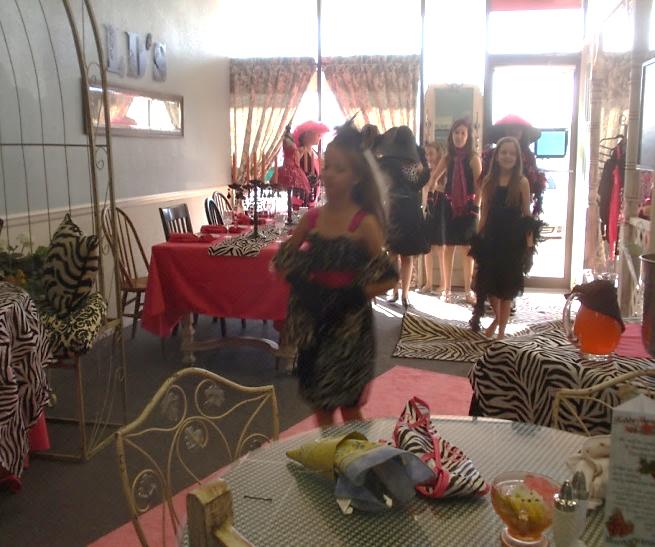 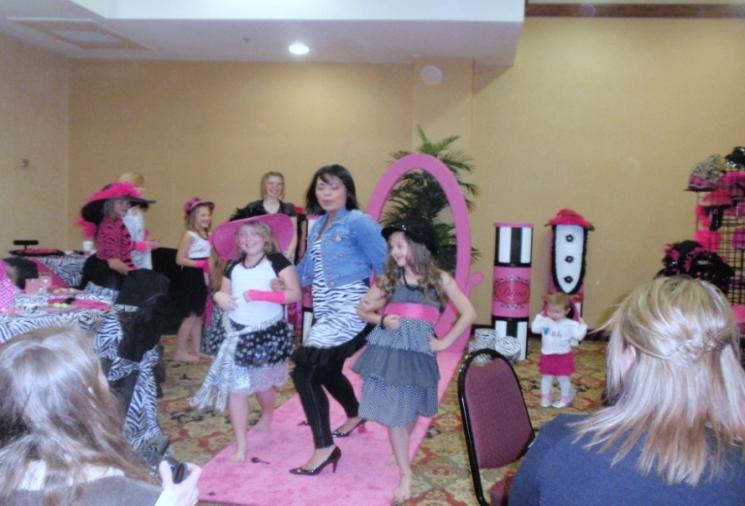 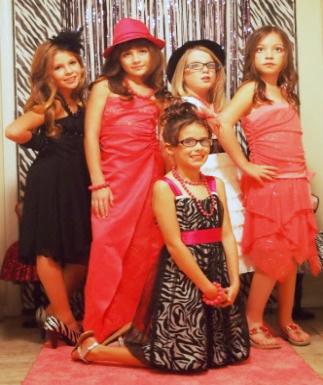 